                Авторська  програма                       спецкурсу                                                                                                                                                                                        «Практичний курс           німецької   мови»                     для учнів 10 - 11 класів                            ( 2-а іноземна мова )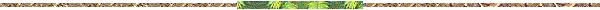                                                                                                      Вчителя німецької мови                                                                        Чортківської гімназії                                                                       імені Маркіяна Шашкевича                                                                      Коваль Наталії Зіновіївни,                                                                        спеціаліста вищої                                                                                                                категорії       Заявка на участь в обласному конкурсі       навчальних програм курсів за вибором                        та факультативів       для учнів 8 – 11 класів загальноосвітніх                       навчальних закладів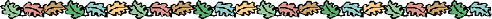                             Рецензія на авторську програму спецкурсу «Практичний курс німецької мови»                для учнів 10 – 11 класів ( 2-га іноземна мова )Представлена для рецензування програма  спецкурсу  « Практичний курс німецької мови» підготовлена вчителем вищої  категорії  Чортківської  гімназії імені Маркіяна Шашкевича Коваль Н. З. відповідно до сучасних нормативних вимог програмо творення.  Структура  програми  містить усі властиві будь -  якій  навчальній програмі  елементи: пояснювальну записку,  навчально–тематичний план,  календарно-тематичне планування, вимоги до рівня підготовки учнів. При складанні даної програми вчителька  керувалася як нормативними документами, так і використовувала  новинки навчально-методичної літератури. Актуальна та цікава для учнів тематика ситуативного спілкування з повсякденного життя молоді  вдало  доповнюється лінгвокраїнознавчим матеріалом, без якого  неможливо збагнути національну культуру країни, мова  якої вивчається.  Програма побудована за блочним принципом  і тому є зручною для впровадження у практику. Адже це дає змогу заміняти окремі теми чи розділи у відповідності з кількістю годин, відведених для факультативного вивчення та уже вивченим матеріалом.  Автор передбачає ведення проектної роботи з метою формування пошуково-дослідницьких умінь, розвитку творчих здібностей та застосування у практичній діяльності набутих умінь і навиків. Запропонована програма створена на основі авторського  підходу та досвіду вчителя із урахуванням вимог освітніх стандартів та  вікових особливостей учнів.     Рекомендуємо дану програму до активного впровадження  у шкільну практику викладання.Вчитель німецької мови гімназії:                                                                                                                                                                                                                                                                             Шишко Л. І.Директор   гімназії:                                                                                                                                                                                                                                                                     Каськів  М. В.                                                                        Вимоги до рівня підготовки учнів 10-го класу                                                                Вимоги до рівня підготовки учнів 11-го класу   Список    ЛітературиМетодична:Іноземні мови.Програми для загальноосвітніх навчальних закладів2 – 12, 5 – 12 класи. Нова програма 12 – річної школи.Київ, « Ірпінь », 2005 Книга вчителя іноземної мови.Нормативні документи Міністерства освіти і науки України.Довідкові матеріали для організації роботи вчителя.Харків. « Торсінг плюс », 2005Довідник учителя німецької мови.« Ранок», Веста 2006Основна та додаткова навчальна література, рекомендована Міністерством освіти і науки України:Jutta Douvitsas-Gams, Sigfrid Xantos Kretzschner, Eleftherios Xantos, Das neue DeutschmobilLehrwerk für Kinder und JugendlicheLehrbuch 3,  Arbeitsbuch 3, Ernst Klett Sprachen, Stuttgart Шепель С. Ю., Ніколенко І. О., Орлова Л.М., Deutsch. Усі німецькі теми з паралельним перекладом              5 – 12 класи,+  автентичні тексти для читання,+  граматичний довідник,+ словник географічних назв,+  СD з аудіозаписом  кращих тем,«Майстер – клас», 2008 P. Gusjewa, H. Gjgjljewa, S. Korogodina,Streiflichter aus Deutschland,Streiflichter aus der Ukraine,Lehrbuch für Schüler,«Ранок», 2006О.М. Постнікова,Німецька мова. Розмовні теми. Тексти. Діалоги. Вправи.Київ, «А.С.К.», 2001 Чоботар О.В., Серебрякова Н.О.,Граматика сучасної німецької мови,Донецьк, ТОВ ВКФ «БАО», 2007 Sprachen kennen keine GrenzenDeutsche Lesetexte für Kinder und Jugendliche_АВЕРС, Львів-1999Ірина Савчук,Deutsche Hör-  und Lesetexte,Тернопіль, «Астон», 2002    Прислів'я та приказки, які можна         використати під час навчального курсу:Людина у сім та суспільствіKleine Kinder - kleine Sorgen, große Kinder - große Sorgen.Der Apfel fällt nicht weit vom Stamm.Leben ist eine Kunst.Die Alten zum Rat, die Jungen zum Tat.Man ist so alt, wie man sich fühlt.Wie das Leben, so der Nachruf.Betrug ist selten klug.Der Mensch lebt nicht vom Brot allein.Es ist nicht alles Gold, was glänzt.Hüte dich vor den Katzen, die vorne lecken und hinten kratzen.Glück macht Freunde, Unglück prüft sie.Den freund erkennt man in der Not. Freunde sind über Silber und Gold.Allzugut ist dumm.Здоровий спосіб життяGesundheit ist der größte Reichtum.Der Appetit kommt beim Essen.Gesund hat zum Klagen keinen Grund.Lachen ist gesund.Gesundheit kann man nicht beim Krämer kaufen.Lang essen und viel ist ein schlimmes Spiel.Iss, was gar ist, trink, was klar ist, sag, was wahr ist.Wer keine Zähne hat, muss Brei essen.Sport macht fit.Sich selbst besiegen ist der größte Sieg.Світ природи, науки і технікиОхорона довкілляDie Natur ist eine große Schatzkammer.Wo die Natur aufhört, fängt der Unsinn an.Natur geht vor Lehre.Wissenschaft will Jugendkraft.Wissenschaft ist der beste Reichtum.Der Arzt macht gesund, die Natur heilt.Wo der Wald stirbt, stirbt die Seele.Vorbeugen ist besser als heilen.Вивчення іноземних мовWer seine Muttersprache redet wie ein Pferd, der ist der Verachtung wert.Wer zwei Sprachen kennt, ist zwei Männer wert.Mit jeder neu erlernter Sprache erwirbst du neue Seele.„In jeder Sprache spiegelt sich der Geist der Nation.“                                                      (W. von Humboldt)              5. „Wer fremde Sprachen nicht kennt, weiß nichts von seiner                                      eigenen“   (J. W. Goethe)             6. Aller Anfang ist schwer.             7. Übung macht den Meister.             8. Ohne Fleiß, kein Preis.ПодорожOsten und Westen – daheim ist‘s am besten.Daheim ist der Himmel blauer und grüner die Bäume.Wer das Land wechselt, wechselt das Glück.Weite reise macht weise.Wer weit wandert, kann weit zurückblicken.Das Reisen kostet Geld, doch man sieht die Welt.Fremdes Brot, herbes Brot.Andere Hütte, andere Sitte.Wer den Dichter will verstehen, muss in Dichters Lande  gehen.           7.  ЗМІ    1. Wer zugreift, dem gehört die Welt.    2.  Viel Lesen macht viel wissen.    3.  Wie der Schreiber, so das Buch.    4.   Wer besitzt die Information, der regiert die Welt.    5.  Worte haben Flügel.    6.  In der Wahrheit liegt das Recht.    7.  Wahrheit ist die beste Waffe.          8.    Шкільне життя. Плани на майбутнє.                1. Der Mensch lernt, solang er lebt.                2.  Zum Lernen ist keiner zu alt.                3.  Besser der Erste im Dorf, als der letzte in der Stadt.                4.  Es ist keine gute Schule, aus der die Schüler satt                        herauskommen.                5.  Wie der Lehrer, so die Schule .Der Mann ehrt das Amt,    nicht das  Amt den Mann.                 6. Lebe, als solltest du morgen sterben, und arbeite, als solltest du   ewig leben.                        7.  Wie der Lohn, so die Arbeit.           9.  Oдяг і модаKleider machen Leute.Bescheidenheit, das beste Kleid.Jeden kleidet seine Tat.Ein weißes Kleid schützt nicht vor einem schwarzen Namen.Nach dem Kleide wird man empfangen, nach dem Verstande entlassen.Wo Verstand nicht Mode ist, da lacht man den Weiseste  aus .                 Назва рукопису програми,   клас, напрям, профіль «Курс розмовної німецької мови», 10 клас, гуманітарний  напрям, універсальний  профіль  Автор, ( прізвище, ім'я, по-  батькові )    Коваль Наталія                    Зіновіївна   Місце роботи, посада,       кваліфікаційний рівень, звання, учений ступінь   Чортківська гімназія                              імені Маркіяна                  Шашкевича  вчитель німецької мови, спеціаліст вищої                        категорії      Адреса, телефон  м. Чортків  вул. Ст. Бандери 11, кв. 14             тел. 2 – 20 - 48                                      Зміст     навчального    матеріалу       Кількість                 годин   Розділ 1.      Людина у сім’ї та суспільстві                  4Взаємовідносини у сім’ї.                  1Друг пізнається у біді.                  1 Якою має бути сучасна людина?                  1Молодіжні організації   ( проектна робота ).                  1  Розділ 2.       Здоровий спосіб життя	  3                          1.  Харчування та здоров’я людини.              1	2.  Заняття спортом.              1                          3.  Шкідливі  звички.              1  Розділ 3.      Світ природи, науки і техніки              4Винаходи,  які змінили світ.              1Світ природи та великі відкриття.1Відомі вчені та їхні винаходи.  1Мобільні телефони.1  Розділ 4.      Охорона довкілля4Майбутнє планети у наших руках.1Охорона довкілля у Німеччині. 2	Національний парк « Wattenmeer ».Екологічні проблеми в Україні.1  Розділ 5.       Вивчення іноземних мов3Іноземні мови в житті людини.1Німецька мова в сучасному світі.1Поради другові, який вивчає дві іноземні мови.1   Розділ 6.    Подорож5Чому люди так охоче подорожують?1	Підготовка до подорожі.Чи знаєш ти свою країну?  Подорож Україною.1Сім чудес світу.1Німеччина. Найбільші міста. Визначні пам’ятки.     ( проектна робота )2Берлін. 1   Розділ 7.    Засоби масової інформації3ЗМІ. Преса. Телебачення.1Комп’ютер та інтернет.1Чи зможе комп’ютер замінити читання книг?1   Розділ  8.    Шкільне життя. Плани на майбутнє5Система освіти в Німеччині.1Шкільна форма чи стильний одяг?1Молоді люди: погляд у майбутнє.1Світ  професій: ким стати?1Освіта в Україні.1   Розділ 9.      Одяг і мода4З історії моди.1Мода і особистий стиль.1Що таке краса? Пірсинг. Татуювання. 1Національний одяг    ( проектна робота )1   ( всього 35 годин )              Аудіювання                                          Говоріння                                          Говоріння         Читання        Письмо              Аудіювання     Монологічне мовлення   Діалогічне мовлення         Читання        Письмо-   розуміють основний зміст      коротких повідомлень у межах  засвоєної тематики;- розуміють інформацію як під час безпосереднього  спілкування зі співрозмовником,  так і опосередковано ( у звукозапису ;- розуміють основний зміст прослуханих текстів різного характеру, які побудовані на засвоєному матеріалі;- уміють вибирати необхідну інформацію з прослуханого.-  передають  зміст  прочитаного або  почутого у формі розповіді, опису;- роблять розгорнуте повідомлення  у межах тематики, визначеної програмою,- логічно і послідовно викладають власну думку,  виносять оціночні судження;- висловлюють свої переконання, згоду чи незгоду у відповідь на отриману інформацію;  Обсяг висловлювання – не менше 16 речень. -  беруть участь у діалозі, обмінюючись інформацією на основі прочитаного,  почутого,  побаченого;- висловлюють власні думки, наводять аргументи під час дискусії. Спілкування відбувається у межах засвоєної  тематики;-  спілкуються,  дотримуючись  основних норм, прийнятих у країнах,  мова яких вивчається;Висловлювання кожного – не менше 9 реплік, правильно оформлених у мовному відношенні.,-  читають з повним розумінням тексти. Побудовані на знайомому мовному матеріалі;- розуміють основний зміст текстів з незначною кількістю невідомих слів;- знаходять необхідну інформацію у текстах різнопланового характеру     ( розкривають значення невідомих слів  на основі здогадки, малюнка, схожості з рідною мовою, пояснень у коментарі) .Обсяг – 600 друкованих знаків.        -  письмово передають інформацію згідно цілей та завдань спілкування;- правильно оформляють повідомлення залежно від його форми;- описують особу, предмет, події, явища, об’єкти (в межах 16 речень ).              Аудіювання                                          Говоріння                                          Говоріння         Читання        Письмо              Аудіювання     Монологічне мовлення   Діалогічне мовлення         Читання        Письмо-   розуміють основний зміст      текстів  у межах  засвоєної лексики відповідно до тематики  ситуативного спілкування;- розуміють інформацію як під час безпосереднього  спілкування зі співрозмовником,  так і опосередковано ( у звукозапису ;- розуміють основний зміст прослуханих текстів різного характеру, які побудовані на засвоєному матеріалі;- уміють вибирати необхідну інформацію з прослуханого;  - уміють використовувати лінгвістичну та контекстуальну здогадку з опорою на наочність чи сюжетну лініюю.-  уміють розповідати історії,  переказувати сюжет фільму\ книжки, висловлюють своє ставлення\враження;- висловлюють свої переконання, згоду чи незгоду у відповідь на отриману інформацію;  Обсяг висловлювання – не менше 18 речень. -  беруть участь у діалозі, обмінюючись інформацією на основі прочитаного,  почутого,  побаченого; - ведуть бесіду з однією чи кількома особами у межах певної ситуації; - уміють висловлювати свою думку, враження, ставлення до конкретних подій, фактів, явищ,пропозицій;- висловлюють власні думки, наводять аргументи під час дискусії. Спілкування відбувається у межах засвоєної  тематики;-  спілкуються,  дотримуючись  основних норм, прийнятих у країнах,  мова яких вивчається;Висловлювання кожного – не менше 10реплік, правильно оформлених у мовному відношенні.-  читають з повним розумінням тексти, побудовані на знайомому мовному матеріалі;- розуміють основний зміст текстів з незначною кількістю невідомих слів;- знаходять необхідну інформацію у текстах різнопланового характеру     ( розкривають значення невідомих слів  на основі здогадки, малюнка, схожості з рідною мовою, пояснень у коментарі) .Обсяг – 700 друкованих знаків.        -  письмово передають інформацію згідно цілей та завдань спілкування;- правильно оформляють повідомлення залежно від його форми;- описують особу, предмет, події, явища, об’єкти (в межах 18 речень ).